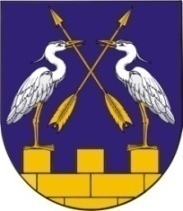 КОКШАЙСКАЯ СЕЛЬСКАЯ       МАРИЙ ЭЛ РЕСПУБЛИКЫСЕ         АДМИНИСТРАЦИЯ  ЗВЕНИГОВО МУНИЦИПАЛ                                            ЗВЕНИГОВСКОГО       РАЙОНЫН КОКШАЙСК           МУНИЦИПАЛЬНОГО РАЙОНА ЯЛ КУНДЕМ          РЕСПУБЛИКИ МАРИЙ ЭЛ АДМИНИСТРАЦИЙЖЕ                      ПОСТАНОВЛЕНИЕ 			                           ПУНЧАЛот 10 июня 2021 г. № 62О внесении изменений в постановление администрации муниципального образования «Кокшайское сельское поселение» от 26 февраля .
№ 60 «Об утверждении Порядка проведения антикоррупционной экспертизы муниципальных нормативных правовых актов (проектов муниципальных нормативных правовых актов) администрации муниципального образования «Кокшайское сельское поселение»В соответствии с Федеральным законом от 17 июля . 
№ 172-ФЗ «Об антикоррупционной экспертизе нормативных правовых актов и проектов нормативных правовых актов», постановлением Правительства Республики Марий Эл от 31 марта . № 140 
«О внесении изменений в некоторые постановления Правительства Республики Марий Эл», Уставом Кокшайского сельского поселения Звениговского муниципального района Республики Марий Эл Кокшайская сельская администрация ПОСТАНОВЛЯЕТ:1. Внести в постановление администрации муниципального образования «Кокшайское сельское поселение» от 26 февраля .
№ 60 «Об утверждении Порядка проведения антикоррупционной экспертизы муниципальных нормативных правовых актов (проектов муниципальных нормативных правовых актов) администрации муниципального образования «Кокшайское сельское поселение» (далее - постановление) следующее изменение:- в наименовании постановления, пункте 1 постановления слова «администрации муниципального образования «Кокшайское сельское поселение» заменить словами «Кокшайской сельской администрации».1.1. Внести в Порядок проведения антикоррупционной экспертизы муниципальных нормативных правовых актов (проектов муниципальных нормативных правовых актов Кокшайской сельской администрации», утвержденный постановлением (далее - Порядок), следующее изменение:- раздел IV Порядка признать утратившим силу.2. Настоящее постановление вступает в силу после его обнародования.Глава администрации 				Николаев П.Н.